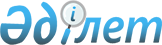 Об утверждении Правил содержания и защиты зеленых насаждений города Алматы
					
			Утративший силу
			
			
		
					Решение XV сессии Маслихата города Алматы III-го созыва от 27 апреля 2005 года N 143. Зарегистрировано Департаментом юстиции города Алматы 7 июня 2005 года за N 660. Утратило силу решением Маслихата города Алматы созыва от 21 декабря 2006 года N 314 (V06R735)

       Утратило силу  решением  Маслихата города Алматы созыва от 21 декабря 2006 года N 314         В соответсвии с Кодексом Республики Казахстан "Об административных правонарушениях" от 30 ноября 2001 года и Законом  Республики Казахстан "О местном государственном управлении в Республики Казахстан" от 23 января 2001 года Маслихат города Алматы ІІІ-го созыва  РЕШИЛ : 

     1. Утвердить прилагаемые Правила содержания и защиты зеленых насаждений города Алматы. 

     2. Признать утратившими силу "Правила охраны, защиты и содержания зеленого фонда города Алматы", приложение N 2 решения Х-й сессии Алматинского городского Маслихата I-го созыва от 5 июля 1996 года "Об эколого-санитарных подразделениях и правилах охраны растительного фонда общего пользования в городе Алматы" и исключить пункты 2.6,8.2, абзацы 16, 17, 18, 19, 20, 21, 22, 23, 24, 25 раздела "Действия, запрещенные настоящими Правилами" "Правилами благоустройства, санитарной очистки, соблюдения чистоты и организации уборки территорий города Алматы", утвержденного  решением  ХХI-й сессии Алматинского городского Маслихата I-го созыва от 18 сентября 1998 года. 

     3. Контроль за исполнением настоящего решения возложить на постоянную комиссию по экологии и вопросам ЧС (Биртанов А.Б.) и заместителя акима города Алматы Сманкулова А.С.       Председатель XIV-й сессии 

     Маслихата города Алматы 

     III-го созыва      Секретарь 

     Маслихата города Алматы 

     III-го созыва 

     Утверждены решением№N 143         

XV сессии Маслихата города Алматы     

III-го созыва от 27 апреля 2005 года    

"Об утверждении Правил содержания      

и защиты зеленых насаждений         

города Алматы"                Правила 

содержания и защиты зеленых насаждений 

города Алматы       Настоящие правила разработаны в соответствии с Кодексом  Республики Казахстан об административных правонарушениях, Законами Республики Казахстан "О местном государственном управлении в Республике Казахстан", "Об охране окружающей среды". Правила регулируют и устанавливают отношения в области содержания и защиты зеленых насаждений города Алматы и обязательны для исполнения всеми физическими и юридическими лицами, независимо от форм собственности. Государственный контроль и регулирование природопользования по содержанию и защите зеленых насаждений возлагается на исполнительный орган, финансируемый из местного бюджета, уполномоченный в соответствии с законодательством на выполнение функций в области охраны окружающей среды, а организацию работ по содержанию и защите - на природопользователей, в чьем ведении находятся зеленые насаждения. 

Общие положения      1. В настоящих правилах используются следующие основные термины и определения: 

     зеленые насаждения - древесно-кустарниковая и травянистая растительность естественного происхождения и искусственно высаженные, которые в соответствии с гражданским законодательством являются недвижимым имуществом и составляют единый городской зеленый фонд; 

     озелененная территория - участок земли, на котором располагаются зеленые насаждения; 

     земли общего пользования - земли занятые и предназначенные для занятия площадями, улицами, тротуарами, проездами, дорогами, набережными, парками, бульварами и иными объектами, предназначенными для удовлетворения нужд населения; 

     4) зеленый массив - озелененная территория, насчитывающая не менее 50 экземпляров деревьев, образующих единый полог на территории не менее 0,125 га независимо от видового состава; 

     5) защита зеленых насаждений - система правовых, административных, организационных и экономических мер, направленных на создание, сохранение и воспроизводство зеленых насаждений (в том числе компенсационное восстановление зеленых насаждений взамен уничтоженных или поврежденных), озелененных территорий и зеленых массивов; 

     6) санитарная обрезка - удаление больных, усыхающих, сухих и поврежденных ветвей; 

     7) кронировка зеленых насаждений - обрезка ветвей, для придания определенной эстетической формы зеленым насаждениям; 

     8) повреждение зеленых насаждений - причинение вреда кроне, стволу, корневой системе древесно-кустарниковых растений, надземной части и корневой системе травянистых растений, не влекущее прекращение роста. Повреждением является механическое повреждение корневой системы, нарушение целостности коры, надпочвенного покрова и иное причинение вреда; 

     9) уничтожение зеленых насаждений - повреждение зеленых насаждений, повлекшее прекращение роста; 

     10) дендрологический план (дендроплан) - план размещения зеленых насаждений в разрезе районов города с указанием количественного и видового состава существующей и проектируемой к посадке древесно-кустарниковой растительности, в сочетании с открытыми участками газонов, площадок, дорожек, водоемов; 

     11) реестр зеленых насаждений города Алматы - свод данных о типах, видовом составе, количестве зеленых насаждений на территории города Алматы; 

     12) ответственность за нарушение Правил содержания и защиты зеленых насаждений - административные и экономические меры воздействия к физическим и юридическим лицам в соответствии с действующим законодательством РК. Основные принципы содержания и защиты 

зеленых насаждений      2. Все зеленые насаждения города Алматы составляют неприкосновенный городской зеленый фонд, за исключением зеленых насаждений, произрастающих на территориях частных домостроений и на дачных участках. 

     3. Комплекс мер по сохранению и защите зеленых насаждений осуществляется гражданами, должностными и юридическими лицами, независимо от форм собственности. 

     4. Проектная, строительная и хозяйственная деятельность осуществляется с соблюдением требований по охране зеленых насаждений, установленных законодательством Республики Казахстан и настоящими Правилами. Предпроектная и проектная документация на организацию строительной, хозяйственной и иной деятельности должна содержать полные и достоверные сведения о состоянии зеленых насаждений, нанесенных на топографическую съемку. 

     5. Зеленые массивы (в том числе парки, скверы, рощи, аллеи и т.д.), расположенные в пределах территории города, застройке не подлежат, за исключением участков, подпадающих под генеральный план развития города, согласованных в установленном порядке. 

     6. Развитие озелененных территорий на землях общего пользования производится в соответствии с долгосрочной комплексной схемой озеленения города,   на основании заключения органов архитектуры и градостроительства, по согласованию с исполнительным органом. Компетенция уполномоченного органа, 

осуществляющего деятельность в области 

охраны окружающей среды (в части 

содержания и защиты зеленых насаждений)      7. В компетенцию уполномоченного органа, осуществляющего деятельность в области охраны окружающей среды (в части защиты и содержания зеленых насаждений) входит: 

     1) оформление и выдача разрешений на снос, пересадку, кронировку, санитарную обрезку зеленых насаждений на территории города Алматы; 

     2) контроль за выполнением мероприятий по восстановлению, обеспечению ухода, содержанию зеленых насаждений; 

     3) осуществление функции государственного контроля в пределах полномочий, установленных действующим законодательством РК.  

  Учет, 

содержание и защита зеленых насаждений      8. Учет зеленых насаждений в городе Алматы осуществляется посредством инвентаризации зеленых насаждений, расположенных в границах учетного объекта, которые заносятся в реестр. 

     9. Учету подлежат все виды зеленых насаждений: деревья, кустарники, газоны. Проведение инвентаризации зеленых насаждений производится специализированными организациями на тендерной основе, с учетом шкалы санитарного состояния и категорий (классы устойчивости) насаждений. 

     10. Документом, отображающим результаты учета зеленых насаждений, является дендроплан. 

     11. Реестр зеленых насаждений города Алматы ведется в целях: 

     учета и получения достоверных данных о количестве, качестве и состоянии зеленых насаждений в городе Алматы; 

     определения основных направлений городской политики в сфере защиты, сохранения зеленых насаждений и развития озелененных территорий города; 

     обеспечения достоверной информацией населения, органов власти и управления  о количестве и состоянии зеленых насаждений в городе. 

     12. Организация работ по ведению Реестра зеленых насаждений осуществляется за счет природоохранных средств. 

     13. Содержание и защита зеленых насаждений на землях общего пользования: 

     1) в парках, садах, рощах, скверах, аллеях определяется уполномоченным органом; 

     2) в специализированных парках возлагается на администрации этих учреждений; 

     3) на прилегающих территориях возлагается на владельцев и арендаторов земельных участков; 

     4) внутриквартальных зеленых насаждений, насаждений на придомовых территориях в границах землепользования, возлагается на собственников жилищного фонда; 

     14. Работы по содержанию и защите зеленых насаждений, проводимые на землях общего пользования, осуществляются специализированными организациями на тендерной основе. 

     15. Компенсационное восстановление зеленых насаждений за снос, произведенный согласно разрешения уполномоченного органа производится путем посадки саженцев лиственных пород высотой не менее 2-х метров, а хвойных не менее 1,5 метров (I-го или II-го класса качества) в трехкратном размере на данной территории земельного участка. При отсутствии свободных площадей для проведения посадок, уполномоченным органом производится расчет восстановительной стоимости зеленых насаждений, оплата которой производится гражданами и юридическими лицами в местный бюджет. 

     16. Компенсационное восстановление зеленых насаждений при несанкционированном сносе производится путем посадки саженцев лиственных пород высотой не менее 2-х метров, а хвойных не менее 1,5 метров (I-го или II-го класса качества) в десятикратном размере или определяется восстановительная стоимость зеленых насаждений, оплата которой производится гражданами и юридическими лицами в местный бюджет. 

     17. Восстановление зеленых насаждений производится за счет средств граждан и юридических лиц, в интересах которых был произведен снос. 

     18. Компенсационное восстановление зеленых насаждений гражданами или юридическим лицами может быть произведено самостоятельно или по договору со специализированными предприятиями с соблюдением обязательных условий их дальнейшего содержания. 

     19. По фактам естественной гибели, уничтожения, незаконного сноса зеленых насаждений, при невозможности установления виновного лица, восстановление зеленого фонда производится за счет бюджетных средств города. 

     20. В случае гибели высаженных зеленых насаждений, лица, в интересах которых был произведен снос производят повторную высадку зеленых насаждений и обеспечивают дальнейший уход за ними. Снос и пересадка зеленых насаждений       21. Снос, пересадка (состояние зимнего покоя), кронировка, формовка, подчистка штамба, санитарная обрезка зеленых насаждений оформляется в порядке, установленным настоящими Правилами и производится только по официальному разрешению уполномоченного органа, при предоставлении подтверждающих документов на право землепользования или аренды участка. 

     22. Действие правил не распространяется на территории, используемые под индивидуальные жилые домостроения и дачные участки граждан. Снос и пересадка зеленых насаждений осуществляется ими по своему усмотрению в порядке общего природопользования, без оформления разрешения. 

     23. Снос деревьев и кустарников на землях общего пользования производится специализированными организациями на тендерной основе с обязательным оформлением разрешения уполномоченного органа. 

     24. При проведений градостроительных работ, финансируемых из государственного бюджета, восстановление зеленых насаждений производится за счет средств бюджета. 

     25. В чрезвычайных и аварийных ситуациях, когда падение деревьев представляет угрозу жизни и здоровью людей, повреждению зданий и сооружений, коммуникациям, безопасности дорожного движения снос указанных насаждений производится в экстренном порядке, с последующим уведомлением уполномоченного органа. Факт сноса удостоверяется актом освидетельствования, который составляется уполномоченным органом в течении 72 часов, с момента начала работ. 

     26. Срубленные зеленые насаждения и порубочные остатки складировать и хранить на месте производства работ запрещается. Все работы по валке, раскряжевке и транспортировке порубочных остатков должны производиться в полном соответствии с требованиями техники безопасности. 

     27. После проведения работ по пересадке зеленых насаждений, заказчик обязан обеспечить их дальнейшее содержание и уход. 

     28. Для оформления разрешения на снос, пересадку зеленых насаждений необходимо представление следующих документов: 

     Для юридических лиц: 

     заявление на имя руководителя уполномоченного органа; 

     копия решения местного исполнительного органа (при отводе земельных участков под строительство (реконструкцию) объектов и ИЖС; 

     копия земельно-юридической документации; 

     заключение государственной экологической экспертизы (для строящихся и реконструируемых объектов); 

     заключение по архитектурно-планировочному техническому заданию Департамента архитектуры и градостроительства г.Алматы для вновь строящихся объектов; 

     Для физических лиц, при сносе зеленых насаждений на прилегающих к принадлежащим им участках землях общего пользования: 

     заявление на имя руководителя уполномоченного органа; 

     копия земельно-юридической документации; 

     29. На озелененных территориях настоящими правилами запрещается: 

     1) повреждение или уничтожение зеленых насаждений; 

     2) разведение костров, сжигание опавшей листвы и сухой травы; 

     3) засорение и загрязнение бытовыми и промышленными отходами, сточными водами; 

     4) добыча из деревьев сока, нанесение надрезов, надписей, размещение на деревьях рекламы, объявлений, номерных знаков, всякого рода указателей, проводов и забивания в деревья крючков, гвоздей; 

     5) проезд и стоянка автотранспортных средств, строительной и другой техники кроме техники, связанной с эксплуатацией данных территорий и для ухода за зелеными насаждениями; 

     6) мойка автотранспортных средств; 

     7) парковка транспортных средств на газонах; 

     8) выпас скота; 

     9) складирование различных грузов, в том числе строительных материалов; 

     10) сбрасывание снега с крыш на участки, занятые зелеными насаждениями, без принятия мер, обеспечивающих сохранность деревьев и кустарников; 

     11) производство других действий и бездействий, способных нанести вред зеленым насаждениям. 

Ответственность за правонарушения 

в области защиты и содержания зеленых насаждений       30. Административная ответственность за противоправное повреждение или уничтожение зеленых насаждений определяется на основании действующего законодательства Республики Казахстан. 

     31. Физические, должностные и юридические лица при нарушении положений настоящих Правил, привлекаются к административной ответственности, согласно действующего Кодекса Республики Казахстан "Об административных правонарушениях".      Председатель XIV-й сессии 

     Маслихата города Алматы 

     III-го созыва      Секретарь 

     Маслихата города Алматы 

     III-го созыва 

          Приложение N 1             

к "Правилам содержания и защиты     

зеленых насаждений города Алматы"    АКТ 

обследования зеленых насаждений 

        "___" ________ 200__г. 

           ул.________________________________________________ 

     ___________________________________________________ 

 

          район ____________________________________ г.Алматы 

 

          Мы, нижеподписавшиеся,_____________________________ 

                                    должностное лицо  

     ___________________________________________________ 

      уполномоченного органа (должность, Ф.И.О.,  

     _____________________________________ 

     наименование органа)      ___________________________________________________ 

     ___________________________________________________ 

      и представитель заказчика произвели обследование      ___________________________________________________ 

      зеленых насаждений на подпадающих под 

     ___________________________________________________ 

     ___________________________________________________ 

     ___________________________________________________ 

     ___________________________________________________ 

        В результате установлено:           Настоящий акт составлен в ___ экземплярах. 

 

          Примечание: Акт обследования не является документом, 

     дающим право на снос или пересадку зеленых насаждений. 

        Получил представитель заказчика    _____  Ф.И.О. 

        Должностное лицо 

     уполномоченного органа      подпись    Ф.И.О. 

Приложение N 2            

к "Правилам содержания и защиты   

зеленых насаждений города Алматы"      РАЗРЕШЕНИЕ 

на снос, пересадку зеленых насаждений 

действительно до "31" декабря 200__ г.      1.   Наименование предприятия (РНН) (заказчик) 

     2.   Руководитель предприятия (Ф.И.О.) (заказчик) 

     3.   Назначение испрашиваемого участка 

     4.   Место расположения 

     5.   Основание для проведения мероприятий 

     6.   Форма собственности земельного участка (N, дата) 

     7.   Акт обследования зеленых насаждений уполномоченного органа  

     8.   Фактическое (качественное, количественное) состояние древесно-кустарниковых насаждений 

     9.   Обязательство (гарантийное письмо) по компенсационному восстановлению зеленого фонда города Алматы.       З А К Л Ю Ч Е Н И Е        Уполномоченный орган (полное наименование) в соответствии с актом обследования, учитывая состояние зеленых насаждении согласовывает снос вышеуказанных деревьев, при этом первому руководителю предписывается выполнить следующие требования: 

     Необходимо произвести мероприятия по компенсационному восстановлению зеленых насаждений путем посадки декоративно-ценных насаждений с соблюдением норм и правил охраны подземных и воздушных коммуникаций. 

     Проводить полный комплекс мероприятий по защите, содержанию и сохранению зеленых насаждений. 

        Приложение: __________ 

     Примечание:___________ 

        Руководитель 

     Уполномоченного органа             Ф.И.О.   

Приложение N 3            

к "Правилам содержания и защиты   

зеленых насаждений города Алматы"    Р А З Р Е Ш Е Н И Е 

на кронировку, санитарную обрезку, 

подчистку штамба зеленых насаждений 

действительно до "31" декабря 200__г.     1.   Наименование предприятия (РНН) (заказчик) 

     2.   Руководитель предприятия (Ф.И.О.) (заказчик) 

     3.   Назначение испрашиваемого участка 

     4.   Место расположения 

     5.   Основание для проведения мероприятий 

     6.   Форма собственности земельного участка (N, дата) 

     7.   Акт обследования зеленых насаждений  

          уполномоченного органа     З А К Л Ю Ч Е Н И Е      Уполномоченный орган (полное наименование) в соответствии с актом обследования, учитывая состояние зеленых насаждении согласовывает кронировку, санитарную обрезку, подчистку штамба вышеуказанных деревьев, при этом первому руководителю предписывается выполнить следующие требования: 

     Проводить полный комплекс мероприятий по уходу, содержанию и сохранению зеленых насаждений. 

 

          Примечание:________________ 

           Руководитель 

     уполномоченного органа           Ф.И.О.  Приложение N 4             

к "Правилам содержания и защиты    

зеленых насаждений города Алматы"     Реестр зеленых насаждений города Алматы 

на 1 января  ____   года Распределение площади объектов (участков) зеленых 

насаждений по категориям земель, типам растительности 

и функциональному назначению 

        г. Алматы 

 

          Административный район:(код)_____________________ 

 

          Ответственный владелец:___________________________  Реестр зеленых насаждений 

                                                                                   Таблица   продолжение таблицы   продолжение таблицы   продолжение таблицы 
					© 2012. РГП на ПХВ «Институт законодательства и правовой информации Республики Казахстан» Министерства юстиции Республики Казахстан
				№ Породный состав зеленых насаждений Под снос Под снос Пере 

садка Пере 

садка Сохра 

няются Сохра 

няются Качественное 

(фактическое) состояние Качественное 

(фактическое) состояние Качественное 

(фактическое) состояние № Породный состав зеленых насаждений кол дм кол дм кол дм хор удов неуд 1 2 3 4 5 6 7 8 9 10 №N п/п, 

инвентарный N Функциональное 

назначение 

земель, группа типов назначения, 

наименование 

объектов 

(участков) 

зеленых насаждений Классифи 

кационный код Площадь 

объектов 

(участков) га, 

зеленых насаждений  

га/шт (дер., куст.)  А Б В 1 Зеленые насаждения паркового типа Зеленые насаждения паркового типа Зеленые насаждения паркового типа Зеленые насаждения паркового типа Зеленые насаждения паркового типа Зеленые насаждения паркового типа Зеленые насаждения паркового типа Зеленые насаждения паркового типа Зеленые насаждения паркового типа Древесная растительность, кбм. Га/шт Древесная растительность, кбм. Га/шт Древесная растительность, кбм. Га/шт Древесная растительность, кбм. Га/шт Древесная растительность, кбм. Га/шт Кустарниковая растительность Кустарниковая растительность Кустарниковая растительность Кустарниковая растительность Единич 

ные 

дере 

вья Группы, 

кур 

тины Массивы, 

рощи, 

сады га Ал 

леи, 

ряды Всего 

га/шт Одиночные живая 

изго 

родь Рядо 

вые 

посад 

ки Всего 

га/шт 2 3 4 5 6 7 8 9 10 Открытые пространства Открытые пространства Открытые пространства Открытые пространства Открытые пространства Открытые пространства Открытые пространства Открытые пространства Открытые пространства Цветники, га Цветники, га Цветники, га Цветники, га Цветники, га Газоны, га Газоны, га Газоны, га Газоны, га лет 

ники много 

летники смеша 

нные контей 

нерные Всего партер 

ные обыкно 

венные напочвенный 

покров Всего 11 12 13 14 15 16 17 18 19 Всего растительности 

паркового типа Растительность лесного, природного типа Растительность лесного, природного типа Растительность лесного, природного типа Всего растительности 

паркового типа Древостой 

естественного и смешанного типа Культуры Прогалины редины 

естественные  20 21 22 23 